Guía de autores, favor  de tomar en cuenta las siguientes recomendaciones al preparar su manuscrito, conserve el tamaño y tipo de letra, los espacios, el acomodo, etc. TÍTULO DEL TRABAJO, NO MAYOR A 20 PALABRASD.I.C. Julio Roberto Betancourt-Chávez, Dr. Juan José Cruz Solís, el número de autores está limitado a 5.ResumenEl resumen de los artículos de investigación, deberá estar redactado en tercera persona, considerando los siguientes aspectos: introducción, objetivo, métodos, resultados y conclusión. Dicho resumen está limitado a 250 palabras.Palabras clave.- Anotar cuatro o cinco palabras relativas al tema de su artículo, separadas por comas. AbstractThe abstract of the research articles must be written in the third person, considering the following aspects: introduction, objective, methods, results and conclusion. This summary is limited to 250 words.Keywords.- Write down four or five words related to the topic of your article, separated by commas.IntroducciónRelatar en qué consiste el trabajo completo, su objetivo, antecedentes, revisión de literatura, estado actual del problema, hipótesis del estudio, etc.Materiales y métodosDescribir los recursos utilizados, lugar de procedencia y características, describir en forma precisa el procedimiento desarrollado, detallando en la medida de lo posible los equipos y normativa de referencia utilizada para ejecutar las pruebas y/o ensayes. Asimismo, se deben referenciar en el texto las tablas y/o figuras a las que se hace mención (ver Figura 1), dichas figuras deben estar centradas.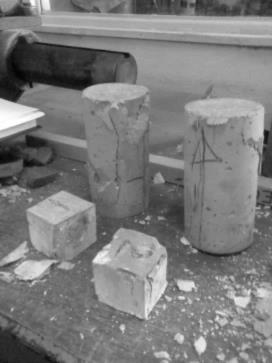 Figura 1. Elementos posteriores al ensaye a compresión, (Betancourt et al. 2015).Resultados y discusiónSubtítuloExpresar el producto del trabajo con claridad; se deben presentar los datos de medición o cuantificación, asimismo, realizar la interpretación de los resultados de acuerdo con estudios similares, enunciar ventajas del estudio, sus aportaciones, evitando adjetivos que elogien los resultados. Asimismo, se deben referenciar en el texto las tablas y/o figuras a las que se hace mención (ver Tabla 3). Dichas figuras deben estar centradas.Tabla 3. Resistencia promedio a la compresión, experimento exploratorio, (Betancourt et al. 2015).Conclusiones y recomendacionesPrecisar qué resultados se obtuvieron y si permitieron verificar la hipótesis, plantear perspectivas del estudio, sugerir la posible aplicación de los resultados obtenidos.Sugerir las recomendaciones necesarias si las hubiera.ReferenciasEnlistar en orden alfabético las principales fuentes bibliográficas consultadas, siguiendo las normas de la American Psychological Assocciation (APA).Política EditorialEl documento deberá estar redactado con letra Times New Roman tamaño 12, excepto los títulos de tablas, figuras, bibliografía, datos de los autores y notas biográficas, en los cuales se considera un tamaño 10. Utilizar texto justificado, dejando 6 puntos antes y después del renglón; los márgenes deben ser de 2.5 cm superior, inferior y derecha, de 3 cm izquierda. El rango de cuartillas (hojas) es de seis a diez, este límite incluye las figuras, cuadros, tablas, y si hubiere anexos.Los subtítulos deberán estar escritos con letra cursiva.Como orientación para los autores en la presentación de las referencias bibliográficas, a continuación se presentan ejemplos:Revista: Cortés-Martínez F., Espinoza-Fraire T., Sáenz-López A., Betancourt-Chávez J. (2017). Prediction of wastewater organic matter with time series. International Journal of Engineering and Technical Research (IJETR) ISSN: 2321-0869 (O) 2454-4698 (P), Vol. 7, Num. 2.Libro:Montgomery & Runger. (2007). Probabilidad y Estadística aplicadas a la Ingeniería. Editorial Limusa Wiley. Cap. 1,12 y 13 México.El Doctor en Ingeniería Civil Julio Roberto Betancourt Chávez, obtuvo el grado en la Universidad de Sonora a través del Doctorado en Ingeniería Civil CUMex en marzo de 2015, fue Jefe de Posgrado en la Facultad de Ingeniería, Ciencias y Arquitectura de la Universidad Juárez del Estado de Durango, durante el período comprendido de Febrero de 2007 a Septiembre de 2016. Es Líder del Cuerpo Académico “Tecnología de la Construcción”. Actualmente es profesor-investigador en la misma Facultad y trabaja en proyectos para el desarrollo de nuevos materiales en la construcción utilizando residuos como aditivos o sustitución de agregados.La Dra. Rajeswari Narayanasamy es profesora investigadora en la Facultad de Ingeniería, Ciencias y Arquitectura de la Universidad Juárez del Estado de Durango. Cursó la Maestría en Ingeniería Civil con especialidad en Ingeniería de Estructuras y el Doctorado en Ingeniería con especialidad en sistemas de planeación y construcción. Pertenece al Cuerpo Académico “Tecnología de la Construccion” con la línea de “Sistemas de Planeacion y construcción con nuevos tecnologías y materiales”. Ha publicado artículos de Investigación a nivel Nacional e Internacional.El M.I. Juan Rentería Soto es profesor investigador en la Facultad de Ingeniería, Ciencias y Arquitectura de la Universidad Juárez del Estado de Durango, realizó sus estudios de Maestría en Ingeniería Civil en la Universidad Autónoma de Ciudad Juárez y actualmente estudia el Doctorado en Ingeniería en la misma Universidad. Trabaja en la caracterización de propiedades mecánicas de nuevos materiales y comportamiento estructural. Pertenece al Cuerpo Académico “Tecnología de la Construccion” con la línea de “Sistemas de Planeacion y construcción con nuevos tecnologías y materiales”. Ha publicado artículos de Investigación y capítulos de libros a nivel Nacional e Internacional.siscca_fica@ujed.mxMezcla28 días (kg/cm²)90 días (kg/cm²)MC1138219M1135288M2129204M3139162